АДМИНИСТРАЦИЯ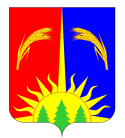 ЮРЛИНСКОГО МУНИЦИПАЛЬНОГО РАЙОНА ПОСТАНОВЛЕНИЕ«____» ___________2015 г.							          	№ ____О внесение изменений  в муниципальную программу «Профилактика правонарушенийи преступлений среди несовершеннолетних и в отношении несовершеннолетних Юрлинскогомуниципального  района на 2015 – 2017 годы», утвержденную Постановлением Администрации Юрлинского муниципального района  от 20 октября 2014 г. № 699 	В соответствии с Федеральным законом от 06.10.2003 № 131-ФЗ "Об общих принципах организации местного самоуправления в Российской Федерации", Федеральным законом от 24.06.1999 года № 120-ФЗ «Об основах системы профилактики безнадзорности и правонарушений несовершеннолетних», Уставом муниципального образования «Юрлинский муниципальный район», решением Земского Собрания Юрлинского муниципального района от 26.06.2015 г. № 259 «О  внесении изменений в решение Земского Собрания  Юрлинского муниципального района «О бюджете муниципального образования «Юрлинский муниципальный район» на 2015 год и плановый период 2016 и 2017 годов», Администрация Юрлинского муниципального районаПОСТАНОВЛЯЕТ:1. Внести в Муниципальную программу «Профилактика правонарушений и преступлений среди несовершеннолетних и в отношении несовершеннолетних Юрлинского муниципального района на 2015 – 2017 годы», утвержденную постановлением Администрации Юрлинского муниципального района от 20 октября 2014 г. № 699 (в редакции постановления Администрации Юрлинского муниципального района «О внесение изменений в муниципальную программу «Профилактика правонарушений и преступлений среди несовершеннолетних и в отношении несовершеннолетних Юрлинского муниципального  района на 2015 – 2017 годы», утвержденную Постановлением Администрации Юрлинского муниципального района от 20 октября 2014 г. № 699» от 02.04.2015 г. № 164, следующие изменения:1.1. В Паспорте Программы раздел «Объемы и источники финансирования Программы» изложить в следующей редакции:1.2. Раздел 8 «Финансовое обеспечение Программы» изложить в следующей редакции:«Источниками финансового обеспечения программных мероприятий являются средства бюджета Юрлинского муниципального района.Объемы финансирования Программы 356700 рублей, в т. ч.:2015 г. – 110,7 тысяч рублей2016 г. -  123 тысячи рублей2017 г. – 123 тысячи рублейОбъемы финансирования мероприятий Программы носят прогнозный характер и подлежат ежегодному уточнению. Информация по финансовому обеспечению Программы приведена в Приложении 3 к настоящей Программе».1.3. Приложение № 1 «Перечень мероприятий Муниципальной программы «Профилактика правонарушений и преступлений среди несовершеннолетних и в отношении несовершеннолетних Юрлинского муниципального района на 2015 – 2017 годы» изложить в новой редакции (прилагается).1.4 Приложение № 3 «Финансовое обеспечение реализации Муниципальной программы «Профилактика правонарушений и преступлений среди несовершеннолетних и в отношении несовершеннолетних Юрлинского муниципального района на 2015 – 2017 годы» за счет средств бюджета Юрлинского муниципального района» изложить в новой редакции (прилагается).2. Настоящее Постановление вступает в силу с момента опубликования в информационном бюллетене «Вестник Юрлы».3. Контроль за исполнением Постановления возложить на   заместителя главы Администрации района Жаровина А.Н. Глава района –Глава Администрации района							Т.М. МоисееваПриложение 1.к Муниципальной программе «Профилактика правонарушений и преступлений среди несовершеннолетних и в отношении несовершеннолетних Юрлинского муниципального района на 2015 – 2017 годы»Перечень мероприятий Муниципальной программы «Профилактика правонарушений и преступлений среди несовершеннолетних и в отношении несовершеннолетних Юрлинского муниципального района на 2015 – 2017 годы»Приложение 3.к Муниципальной программе «Профилактика правонарушений и преступлений среди несовершеннолетних и в отношении несовершеннолетних Юрлинского муниципального района на 2015 – 2017 годы»Финансовое обеспечение реализации Муниципальной программы«Профилактика правонарушений и преступлений среди несовершеннолетних  и в отношении несовершеннолетних Юрлинского муниципального района на 2015 – 2017 годы» за счет средств бюджета Юрлинского муниципального района--------------------------------<1> Представленные расходы подлежат ежегодному уточнению при формировании бюджета на очередной финансовый год и плановый период.<2> Указывается только группа кода вида расходов, без разбивки по подгруппам и элементам.<3> В расходы по строке "Подпрограмма "Обеспечение реализации муниципальной программы" включаются расходы на содержание аппаратов управления органов власти Юрлинского муниципального района, не включенные в расходы иных подпрограмм муниципальных программ.Объемы и источники финансирования программыИсточники финансированияРасходы (тыс. руб.)Расходы (тыс. руб.)Расходы (тыс. руб.)Расходы (тыс. руб.)Объемы и источники финансирования программыИсточники финансирования2015 г.2016 г.2017 г.ИтогоОбъемы и источники финансирования программыВсего, в том числе:Объемы и источники финансирования программыБюджет Юрлинского муниципального района110,7123123356,7N п/пНаименование основного мероприятия, мероприятияОтветственный исполнитель, соисполнители, участникиСрокСрокСрокСрокСрокОжидаемый непосредственный результат (краткое описание)Ожидаемый непосредственный результат (краткое описание)N п/пНаименование основного мероприятия, мероприятияОтветственный исполнитель, соисполнители, участникиначала реализацииначала реализацииокончания реализацииокончания реализацииокончания реализацииОжидаемый непосредственный результат (краткое описание)Ожидаемый непосредственный результат (краткое описание)12344555661.Организация досуга несовершеннолетних, в том числе состоящих на профилактических учетах в субъектах профилактики.2015 г.2017 г.2017 г.2017 г.2017 г.2017 г.1.1.Проведении в период летней кампании в детских лагерях (площадках по месту жительства) комплексного мероприятия «Поезд безопасности».КДН и ЗП.2015 г.2015 г.2017 г.2017 г.2017 г.Создание условий для профилактики асоциальных проявлений в детской и подростковой среде, обучение несовершеннолетних мерам безопасности, с помощью технологии игры.Создание условий для профилактики асоциальных проявлений в детской и подростковой среде, обучение несовершеннолетних мерам безопасности, с помощью технологии игры.1.2.Организация летнего велопробега с участием подростков от 14 до 17 лет.КДН и ЗП.Январь 2015 г.Январь 2015 г.Декабрь 2017 г.Декабрь 2017 г.Декабрь 2017 г.Обеспечение занятости несовершеннолетних в свободное от учебы время.Обеспечение занятости несовершеннолетних в свободное от учебы время.1.3.Организация патриотического клуба «Орленок».МБУК Юрлинская ЦБС.Январь 2015 г.Январь 2015 г.Декабрь 2017 г.Декабрь 2017 г.Декабрь 2017 г.Мотивация законопослушного поведения, через патриотическое воспитание.Мотивация законопослушного поведения, через патриотическое воспитание.1.4.Организация и проведение тематических викторин, конкурсов для несовершеннолетних. Управление образования.Январь 2015 г.Январь 2015 г.Декабрь 2017 г.Декабрь 2017 г.Декабрь 2017 г.Отвлечение несовершеннолетних от противоправного поведения.Отвлечение несовершеннолетних от противоправного поведения.1.5.Организация и проведение мероприятий школьных служб примирения.Управление образования.Образовательные организации.Январь 2015 г.Январь 2015 г.Декабрь 2017 г.Декабрь 2017 г.Декабрь 2017 г.Снижение конфликтных ситуаций с применением восстановительных программ.Снижение конфликтных ситуаций с применением восстановительных программ.2.Повышение уровня правовых знаний среди несовершеннолетних и их родителей.2015 г.2015 г.2015 г.2017 г.2017 г.2017 г.2.1.Установка банеров, щитов, вывесок для размещения социальной рекламы, направленной на профилактику правонарушений и преступлений.Управление культуры.Январь 2015 г.Январь 2015 г.Декабрь 2017 г.Декабрь 2017 г.Декабрь 2017 г.Освещение профилактики детской безнадзорности, правонарушений и преступлений, ответственности взрослых, не исполняющих родительских обязанностей.Освещение профилактики детской безнадзорности, правонарушений и преступлений, ответственности взрослых, не исполняющих родительских обязанностей.2.2.Проведение классных и общешкольных собраний с участием сотрудников полиции. Образовательные организации. ПП (дислокация с. Юрла) МО МВД России «Кочевский».Январь 2015 г.Январь 2015 г.Декабрь 2017 г.Декабрь 2017 г.Декабрь 2017 г.Закрепление основ действующего законодательства, изучение условий привлечения к ответственности за совершение противоправных деяний. Закрепление основ действующего законодательства, изучение условий привлечения к ответственности за совершение противоправных деяний. 3.Профилактика употребления спиртосодержащей и табачной продукции, наркотических и психоактивных веществ несовершеннолетними.2015 г.2015 г.2015 г.2017 г.2017 г.2017 г.3.1.Организация и проведение семинаров, лекций для учащихся и их родителей в образовательных организациях о вреде наркотиков, спиртных напитков и других психоактивных веществ.ГБУЗ ПК "Юрлинская ЦРБ".Образовательные организации.Январь 2015 г.Январь 2015 г.Декабрь 2017 г.Декабрь 2017 г.Декабрь 2017 г.Мотивация личности на здоровый образ жизни. Снижение уровня несовершеннолетних, употребляющих спиртные напитки, наркотики и другие психоактивные вещества.Мотивация личности на здоровый образ жизни. Снижение уровня несовершеннолетних, употребляющих спиртные напитки, наркотики и другие психоактивные вещества.3.2.Выявление лиц, занимающихся незаконной продажей спиртосодержащей и табачной продукцией несовершеннолетним.  Проведение закупок спиртосодержащей и табачной продукции в соответствие с законом Пермского края от 21.12.2011 г. № 888-ПК «Об общественном (гражданском) контроле в Пермском крае». Поощрение несовершеннолетних граждан, принимающих участие в проведение закупок спиртосодержащей и табачной продукции, оказывающих содействие по привлечению лиц занимающихся незаконной продажей спиртосодержащей и табачной продукцией несовершеннолетним к административной ответственности.ПП (дислокация с. Юрла) МО МВД России «Кочевский».    КДН и ЗП.  Январь 2015 г.Январь 2015 г.Декабрь 2017 г.Декабрь 2017 г.Декабрь 2017 г.Сокращение мест распространения продажи алкогольной и табачной продукции несовершеннолетним. Сокращение мест распространения продажи алкогольной и табачной продукции несовершеннолетним. 4.Профилактика противоправных деяний среди несовершеннолетних и в отношении несовершеннолетних.2015 г.2017 г.2017 г.2017 г.4.1.Обследование материально-бытовых условий семей и несовершеннолетних, состоящих на учете, как находящиеся в социально-опасном положении (2 раза в месяц) и подлежащих постановке на учет.КДН и ЗП.Январь 2015 г.Январь 2015 г.Декабрь 2017 г.Декабрь 2017 г.Декабрь 2017 г.Своевременное отслеживание семейной ситуации, с целью принятия соответствующих мер профилактики.Своевременное отслеживание семейной ситуации, с целью принятия соответствующих мер профилактики.4.2.Проведение профилактических операций, рейдов, в том числе и в ночное время.ПП (дислокация с. Юрла) МО МВД России «Кочевский».КДН и ЗП. Январь 2015 г.Январь 2015 г.Декабрь 2017 г.Декабрь 2017 г.Декабрь 2017 г.Профилактика безнадзорности, правонарушений и преступлений несовершеннолетних.Профилактика безнадзорности, правонарушений и преступлений несовершеннолетних.4.3.Проведение выездных заседаний КДН и ЗП по вопросам профилактики безнадзорности и правонарушений несовершеннолетних.КДН и ЗП.Январь 2015 г.Январь 2015 г.Декабрь 2017 г.Декабрь 2017 г.Декабрь 2017 г.Своевременное рассмотрение материалов по линии несовершеннолетних. Привлечение правонарушителей к административной ответственности.Своевременное рассмотрение материалов по линии несовершеннолетних. Привлечение правонарушителей к административной ответственности.Наименование муниципальной программы, подпрограммы, основного мероприятия, мероприятияОтветственный исполнитель, соисполнители, участники (ГРБС)Код бюджетной классификацииКод бюджетной классификацииКод бюджетной классификацииКод бюджетной классификацииРасходы <1>, тыс. руб.Расходы <1>, тыс. руб.Расходы <1>, тыс. руб.Расходы <1>, тыс. руб.Наименование муниципальной программы, подпрограммы, основного мероприятия, мероприятияОтветственный исполнитель, соисполнители, участники (ГРБС)ГРБСРз ПрЦСРКВР <2>2014 г.2015 г.2016 г.2017 г.12345678910«Профилактика правонарушений и преступлений среди несовершеннолетних и в отношении несовершеннолетних Юрлинского муниципального района на 2015 – 2017 годы»всего«Профилактика правонарушений и преступлений среди несовершеннолетних и в отношении несовершеннолетних Юрлинского муниципального района на 2015 – 2017 годы»Администрация Юрлинского муниципального района.-110,71231231. Организация досуга несовершеннолетних, в том числе состоящих на профилактических учетах в субъектах профилактики.1820201.1. Проведение в период летней кампании в детских лагерях (площадках по месту жительства) комплексного мероприятия «Поезд безопасности».КДН и ЗП.-2551.2.Организация летнего велопробега с участием подростков от 14 до 17 лет.КДН и ЗП.-810101.3. Организация патриотического клуба «Орленок».МБУК Юрлинская ЦБС.----1.4. Организация и проведение тематических викторин, конкурсов для несовершеннолетних.Управление образования.-4,5551.5. Организация и проведение мероприятий школьных служб примирения.Управление образования. Образовательные организации.-3,5--2. Повышение уровня правовых знаний среди несовершеннолетних и их родителей.13,515152.1. Установка баннеров, щитов, вывесок для размещения социальной рекламы, направленной на профилактику правонарушений и преступлений.Управление культуры.-13,515152.2. Проведение классных и общешкольных собраний с участием сотрудников полиции.Образовательные организации. ПП (дислокация с. Юрла) МО МВД России «Кочевский».----3. Профилактика употребления спиртосодержащей и табачной продукции, наркотических и психоактивных веществ несовершеннолетними.4,5553.1. Организация и проведение семинаров, лекций для учащихся и их родителей в образовательных организациях о вреде наркотиков, спиртных напитков и других психоактивных веществ.ГБУЗ ПК "Юрлинская ЦРБ".Образовательные организации.----3.2. Выявление лиц, занимающихся незаконной продажей спиртосодержащей и табачной продукцией несовершеннолетним.  Проведение закупок спиртосодержащей и табачной продукции в соответствие с законом Пермского края от 21.12.2011 г. № 888-ПК «Об общественном (гражданском) контроле в Пермском крае». Поощрение несовершеннолетних граждан, принимающих участие в проведение закупок спиртосодержащей и табачной продукции, оказывающих содействие по привлечению лиц занимающихся незаконной продажей спиртосодержащей и табачной продукцией несовершеннолетним к административной ответственности.ПП (дислокация с. Юрла) МО МВД России «Кочевский».    КДН и ЗП.  -4,5554. Профилактика противоправных деяний среди несовершеннолетних и в отношении несовершеннолетних.74,783834.1. Обследование материально-бытовых условий семей и несовершеннолетних, состоящих на учете, как находящиеся в социально-опасном положении (2 раза в месяц) и подлежащих постановке на учет.КДН и ЗП. -6370704.2. Проведение профилактических операций, рейдов, в том числе и в ночное время.ПП (дислокация с. Юрла) МО МВД России «Кочевский».КДН и ЗП. -7,2884.3. Проведение выездных заседаний КДН и ЗП по вопросам профилактики безнадзорности и правонарушений несовершеннолетних.КДН и ЗП.-4,555